План застройки мастерской «Поварское дело»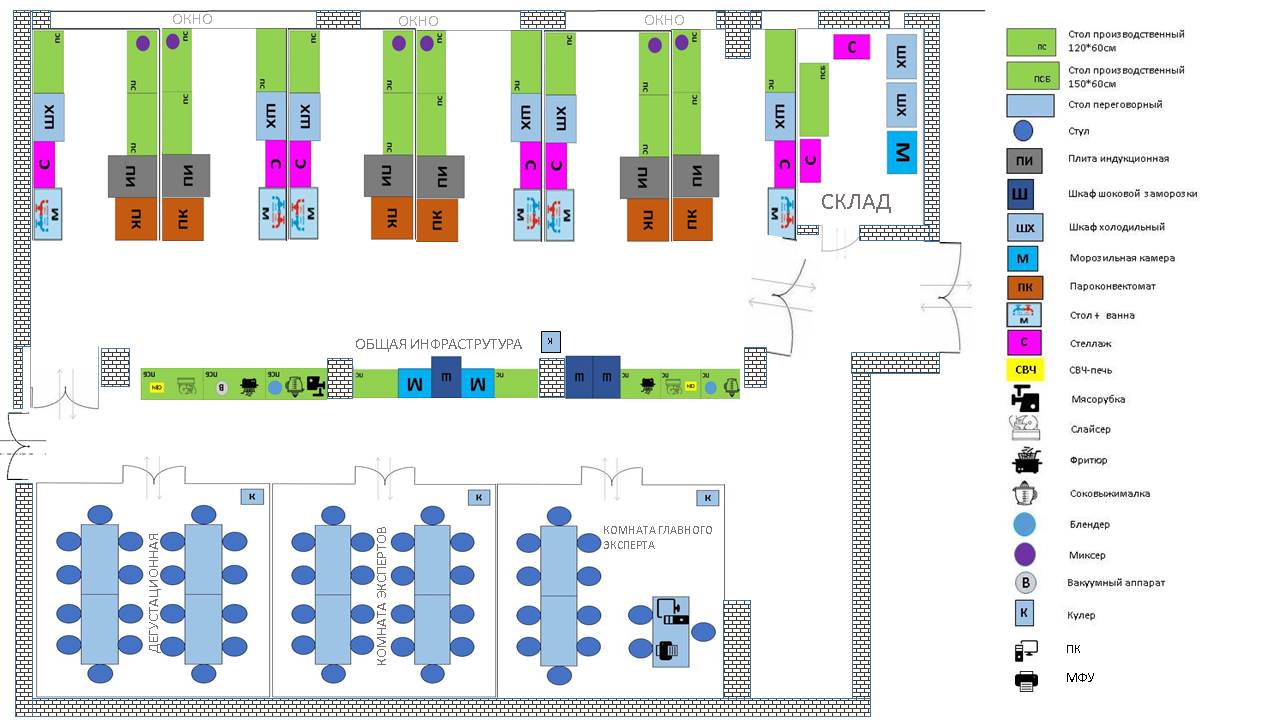 